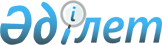 Об утверждении Перечня особо важных локальных систем водоснабжения, являющихся безальтернативными источниками питьевого водоснабжения области АбайПостановление акимата области Абай от 10 апреля 2023 года № 71. Зарегистрировано Департаментом юстиции области Абай 13 апреля 2023 года № 40-18.
      В соответствии с подпунктом 1) части второй статьи 39 Водного Кодекса Республики Казахстан, акимат области Абай ПОСТАНОВЛЯЕТ:
      1. Утвердить Перечень особо важных локальных систем водоснабжения, являющихся безальтернативными источниками питьевого водоснабжения области Абай, согласно приложению к настоящему постановлению.
      2. Государственному учреждению "Управление энергетики и жилищно-коммунального хозяйства области Абай" в установленном законодательством Республики Казахстан порядке обеспечить:
      1) государственную регистрацию настоящего постановления в территориальном органе юстиции;
      2) размещение настоящего постановления на интернет-ресурсе акимата области Абай после его официального опубликования. 
      3. Контроль за исполнением настоящего постановления возложить на курирующего заместителя акима области Абай. 
      4. Настоящее постановление вводится в действие по истечении десяти календарных дней после дня его первого официального опубликования. Перечень особо важных локальных систем водоснабжения, являющихся безальтернативными источниками питьевого водоснабжения области Абай
      Сноска. Приложение в редакции постановления акимата области Абай от 19.04.2024 № 82 (вступает в действие по истечении десяти календарных дней после дня его первого официального опубликования).
					© 2012. РГП на ПХВ «Институт законодательства и правовой информации Республики Казахстан» Министерства юстиции Республики Казахстан
				
      Аким области Абай

Н. Уранхаев
Приложение к постановлению
Акимата области Абай
от 10 апреля 2023 года
№ 71
№№
п/п
Наименование локального водопровода
Абайский район
Абайский район
1.
Локальный водопровод села Карауыл 
2.
Локальный водопровод села Кокбай 
3.
Локальный водопровод села Саржал 
4.
Локальный водопровод села Токтамыс 
5.
Локальный водопровод села Кундызды
6.
Локальный водопровод села Медеу
7.
Локальный водопровод села Кенгирбай-Би
8.
Локальный водопровод села Каскабулак
9.
Локальный водопровод села Архат
район Ақсуат
район Ақсуат
10.
Локальный водопровод села Кумкол 
11.
Локальный водопровод села Ақсуат
12.
Локальный водопровод села Кокжыра 
13.
Локальный водопровод села Киндикти 
14.
Локальный водопровод села Жантикей 
15.
Локальный водопровод села Ойшилик 
16.
Локальный водопровод села Каргыба 
17.
Локальный водопровод села Кызыл-Кесик
18.
Локальный водопровод села Сатпаева
19.
Локальный водопровод села Екпин
20.
Локальный водопровод села Уштобе
21.
Локальный водопровод села Сериктес
22.
Локальный водопровод села Коктубек
23.
Локальный водопровод села Танамырза
Аягозский район
Аягозский район
24.
Локальный водопровод села Баршатас 
25.
Локальный водопровод села Косагаш 
26.
Локальный водопровод села Мадениет 
27.
Локальный водопровод села Бидайык
28.
Локальный водопровод села Емельтау 
29.
Локальный водопровод села Айгыз 
30.
Локальный водопровод села Бозай 
31.
Локальный водопровод села Нарын 
32.
Локальный водопровод села Майлин 
33.
Локальный водопровод села Акши 
34.
Локальный водопровод села Сарыарка 
35.
Локальный водопровод села Тарбагатай 
36.
Локальный водопровод села Акшаули 
37.
Локальный водопровод села Батпак 
38.
Локальный водопровод села Доненбай 
39.
Локальный водопровод села Каражал 
40.
Локальный водопровод села Коксала 
41.
Локальный водопровод села Кенколат 
42.
Локальный водопровод села Старый Майлин 
43.
Локальный водопровод села Оркен 
44.
Локальный водопровод села Тарлаулы 
Бескарагайский район
Бескарагайский район
45.
Локальный водопровод села Бескарагай 
46.
Локальный водопровод села Баскол 
47.
Локальный водопровод села Малая-Владимировка 
48.
Локальный водопровод села Канонерка 
49.
Локальный водопровод села Бозтал 
50.
Локальный водопровод села Кривинка 
51.
Локальный водопровод села Бегень 
52.
Локальный водопровод села Кара Мырза 
53.
Локальный водопровод села Долонь 
54.
Локальный водопровод села Карагайлы 
55.
Локальный водопровод села Коянбай 
56.
Локальный водопровод села Ундрус 
57.
Локальный водопровод села Карабас 
Бородулихинский район
Бородулихинский район
58.
Локальный водопровод села Новопокровка 
59.
Локальный водопровод села НоваяШульба 
60.
Локальный водопровод села Вторая Пятилетка 
61.
Локальный водопровод села Буркотово 
62.
Локальный водопровод села Песчанка 
63.
Локальный водопровод села Михайлченково 
64.
Локальный водопровод села Пролетарка 
Жарминский район
Жарминский район
65.
Локальный водопровод села Суыкбулак 
66.
Локальный водопровод села Жайма 
67.
Локальный водопровод села Белтерек 
68.
Локальный водопровод села Ақжал 
69.
Локальный водопровод села Жангиз-Тобе 
70.
Локальный водопровод села Калбатау 
71.
Локальный водопровод селаҮшбиик 
72.
Локальный водопровод села Шалабай 
73.
Локальный водопровод села Киши Карасу
74.
Локальный водопровод села Капай батыр
75.
Локальный водопровод села Аршалы
Кокпектинский район
Кокпектинский район
76.
Локальный водопровод села Тассай 
77.
Локальный водопровод села Кокпекты 
78.
Локальный водопровод села Теректы
79.
Локальный водопровод села Улгилималшы
80.
Локальный водопровод села Преображенка
81.
Локальный водопровод села Кокжайык
82.
Локальный водопровод села Улкенбокен
Урджарский район
83.
Локальный водопровод села Урджар 
84.
Локальный водопровод села Бестерек 
85.
Локальный водопровод села Кокозек 
86.
Локальный водопровод села Колденен 
87.
Локальный водопровод села Науалы 
88.
Локальный водопровод села Тасарык 
89.
Локальный водопровод села Жана-Тилек 
90.
Локальный водопровод села Алтыншокы 
91.
Локальный водопровод села Сегизбай 
92.
Локальный водопровод селаТаскескен 
93.
Локальный водопровод села Каракол 
94.
Локальный водопровод села Маканшы 
95.
Локальный водопровод села Акшокы
96.
Локальный водопровод села Карабута
97.
Локальный водопровод села Келдимурат
98.
Локальный водопровод села Коктерек
99.
Локальный водопровод села Карабулак
100.
Локальный водопровод села Коктал
101.
Локальный водопровод села Каратума
102.
Локальный водопровод села Сагат
103.
Локальный водопровод села Жогары-Егинсу
104.
Локальный водопровод села Акжар
105.
Локальный водопровод села Елтай
106.
Локальный водопровод села Бахты